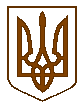 УКРАЇНАБілокриницька   сільська   радаРівненського   району    Рівненської    області(чотирнадцята чергова сесія сьомого скликання)РІШЕННЯВід  27  грудня  2016 року                                                                            № 384Про надання дозволу на складання проекту землеустрою щодо відведення земельної  ділянки в комунальну власністьБілокриницькій територіальній громаді			Враховуючи виробничу потребу щодо необхідності оформлення документів щодо відведення земельних ділянок в комунальну власність та керуючись ст.12, 92, 122, 123, 125, 126 Земельного кодексу України та ст.26 Закону України  "Про місцеве самоврядування в Україні" сесія Білокриницької сільської радиВ И Р І Ш И Л А : Дати дозвіл Білокриницькій територіальній громаді на складання проекту землеустрою щодо відведення земельної ділянки в комунальну власність для будівництва та обслуговування будівель закладів комунального обслуговування  (для обслуговування кладовищ) в с. Антопіль площею 1,28 га.Відведення земельної ділянок провести у відповідності до вимог чинного земельного законодавства.Проект землеустрою щодо відведення земельної ділянки  в комунальну власність подати на розгляд та затвердження сесії сільської ради.Контроль за виконанням даного рішення покласти на постійну комісію сільської ради з питань агропромислового комплексу, земельних ресурсів та соціального розвитку села.Сільський голова                                                                                     Т.  ГончарукПленарне засідання чотирнадцятої чергової сесії Білокриницької сільської ради сьомого скликання27 грудня  2016 року
ВІДОМІСТЬдля поіменного голосування з питання:«Про надання дозволу на складання проекту землеустрою щодо відведення земельної  ділянки в комунальну власність Білокриницькій територіальній громаді»Голосували:    «за» - 	22	                          «проти» - 	0	                          «утримався» - 	0	                          «не голосував» - 	0	Голова комісії                                                                      ___________________Секретар комісії                                                                   ___________________Член комісії                                                                          ___________________№з/пПрізвище, ім’я, по батьковіЗаПротиУтри-мавсяНе приймав участь в голосу-ванні1.Гончарук Тетяна Володимирівназа2.Галябар Роман Олександровичза3.Власюк Світлана Андріївназа 4.Данилюк Наталія Василівназа5.Семенюк Марія Петрівназа6.Дем'янчук Віталій Григоровичза7.Зданевич Оксана Данилівназа8.Кисіль Тетяна Михайлівназа9.Панчук Ярослав Петровичза10.Ящук Оксана Костянтинівназа11.Целюк Тетяна Лонгінівназа12.Плетьонка Андрій Васильовичза13.Вовчик Юрій Анатолійовичза14.Дубіч Анатолі Миколайовичза15.Захожа Інна Анатоліївназа16.Морозюк Оксана Дмитрівназа17.Казмірчук Олена Юріївназа18.Денисюк Іван Миколайовичза19.Кравченко Алла Дмитрівназа20.Люльчик Валерій Федоровичза21.Клименко Тарас Володимировичвідсутній22.Ляшецька Надія Миколаївназа23.Ящук Олена АдамівназаВсього:Всього:22